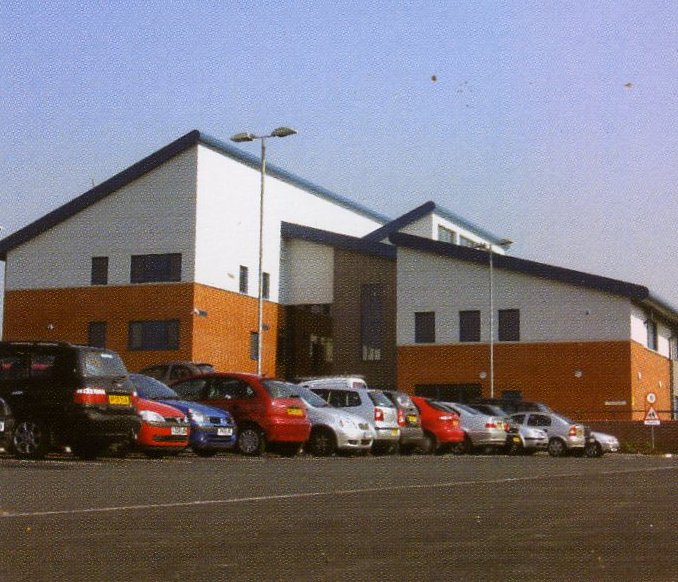 ALEXANDER HOUSE SURGERYHOW WE USE YOUR HEALTH RECORDSThis leaflet explains:Why the NHS collects information about you and how it is used.Who we may share information with.Your right to see your health records and how we keep your records confidential.Why we collect information about you:In the National Health Service we aim to provide you with the highest quality of health care. To do this we must keep records about you which contain information recorded by health workers who have been involved in your care.What records about you do we keep?Basic details about you such as address,  date of birth,  next of kinContact we have had with you such as clinical visitsNotes and reports about your healthDetails and records about your treatment and careHospital lettersResults of x-rays, laboratory tests etc.Relevant information from people who care for you and know you well such as health professionals and relativesIt is good practice for people in the NHS who provide care to:Discuss and agree with you what they are going to record about you and if you ask, show you what they have recorded.How we keep your records confidentialEveryone working for the NHS has a legal duty to keep information about you confidential and this practice retains your information securelyWe will only ask for and keep information that is necessary. We will keep it as accurate and up to-date as possible. We will explain the need for any information we ask for, if you are not sure why it is neededTo help us protect your confidentiality it is important to inform us about any relevant changes that we should know about. This would include such things as change of personal circumstance, change of address and phone numbersAll persons in the practice (not already covered by a professional confidentiality code) sign a confidentiality agreement that explicitly makes clear their duties in relation to personal health information and the consequences of breaching that duty.Access to patients’ records by staff other than clinical staff is regulated to ensure that they are used only to the extent necessary to enable tasks to be performed for the proper functioning of the practice. In this regards, patients should understand that practice staff may have access to their records for:Identifying and printing repeat prescriptions for patients. These are then reviewed and signed by the Gp.Generating a medical certificate for the patient. This is then checked and signed by the Gp.Typing referral letters to hospital consultants or allied health professionals such as physiotherapists, occupational therapists, psychologists and dieticians.Opening letters from hospitals and consultants. The letters could be appended to a patients paper file or scanned into their electronic patient record. (This list is not exhaustive).We have a duty toMaintain full and accurate records of the care we provide to you.Keep records about you confidential and secure.Provide information in a format that is accessible to you (e.g. large type if you are partially sighted).What information about you do we share?The reason we share your information is solely for the purpose of your direct care. There are currently two ways that this can be processed.Summary Care RecordA summary care record will, in its basic form, contain important information about any medicines you are taking, allergies you suffer from and any bad reactions to medicines that you have had.Giving Healthcare staff access to this information can prevent mistakes being made when caring for you in an emergency or when your Gp practice is closed. Your Summary Care Record will also include data to uniquely identify you correctly.You can also ask your practice to include additional information such as current conditions on your SCR. It is very straight forward to add but we can only do this with your express permission.Gp clinical systemFrom time to time it is helpful for us to be able to share information about your health and care requirements with other health organisations that are responsible for your health care. Work has been ongoing to improve the way that medical records are made available to treating clinicians nationally. As a result of this work we are now able to share clinical information between health professionals including other Gp practice, child health services, community health services, hospitals, out of hours, palliative care and similar.Sharing of information in this way is designed to ensure that the healthcare professional looking after you has the most relevant information to enable them to provide you with the appropriate care. The type of information shared includes a summary of current problems, current medication, allergies, recent tests, diagnosis, procedures, investigations, risks and warnings – all information is currently held in your Gp system record (unless marked as private).Whenever a clinician from another healthcare organisation wishes to view your record they should seek your permission before doing so: if you say “no” they will not be able to see any information. We have automatically set up the sharing facility to allow your information to be shared. However, if you do not wish us to share your information in this way please let us know and we will ensure that your information is not shared.Sharing information helps clinicians to make decisions based upon wider knowledge of you and also helps to reduce the number of times you or your family members are asked the same questions. In short, it assists clinicians to provide more joined up care.An audit log is maintained showing who has accessed your record, and when, and you are entitled to request a copy of that log.Other agenciesThe NHS may not be the only government service to provide you with the care you need. It may be necessary for us to provide information to others agencies directly involved in your care. Under these circumstances we will seek your consent before information is shared.We may request your specific consent to use personal information in research projects or other non-medical aspects of treatment. If you do not wish your information/medical records to be accessed for such purpose, please inform a member of staff.Can you ask for your information not to be shared?You can ask for any information and/or consultation to be marked as private. This means that viewing this particular information and/or consultation is restricted to staff (clinical and non-clinical) in the practice, but allows the rest of the record to be viewed by whoever is treating you. It is your responsibility to tell us if there is any information that you wish to be marked as private.Can I change my mind?Yes, you can always change your mind and amend who you give consent to see your records.If I decline – what happens in an emergency?In the event of a medical emergency, for instance if you were taken unconscious to A + E, and the clinician treating you feels it is important to be able to see your medical records, he will be able to override any consents set.However the Doctor has to give a written reason for doing so. Where this happens an audit is undertaken by the local Caldicott Guardian (the person with overall responsibility for Date Protection Compliance).If you would prefer not to have your record shared in any of these ways, please opt out by ticking the relevant box and return the slip to reception.Access to your recordsEvery living person or an unauthorised representative has the right to apply for access to their health records. You have a right to ask for a copy of records held about you. We are required to respond within one calendar month; however we will do our best to complete your request in a shorter timescale.You will be required to complete a form (available at reception) to give adequate information (for example, full name, address, date of birth,NHS number) and you will be required to provide ID before any information is released to you.If you think anything is factually inaccurate or incorrect, please inform your Gp.Can I access my medical records online?Yes, you can. Please pick up a copy of our leaflet “Online Access To Medical Records” for more information on how to go about this.Can anyone else see my medical records?Not unless you give your written consent for this to happen.On a daily basis, we get requests from insurance companies to either have copies of medical records or excerpts from patients’ medical records. This requires your signed consent as it has not been requested to treat/care for you.Occasionally, we are asked for information from the records for legal reasons; again, this has to be done with your written consent, or in very exceptional cases, by court order.If you have any questions, please speak to a receptionist. If necessary, they will arrange another member of our practice team to give you a call.We hold your records in STRICT CONFIDENCE.